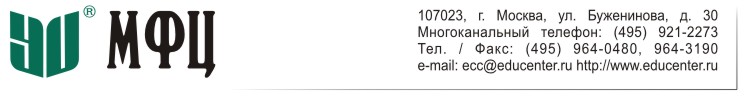 06 февраля 2018 годаСеминар«Криптовалюты, ICO и технологии блокчейн»Институт МФЦ приглашает принять участие в семинаре «Криптовалюты, ICO и технологии блок-чейн», который состоится в Москве 06 февраля 2018 г. Семинар пройдет в дневном формате (10:00-17:00 мск). Возможно участие он-лайн.Сегодня высокий интерес к криптовалютам, ICO и технологиям блокчейн проявляют не только представители бизнес-сообщества, но и органы государственного управления, представители научных кругов.Не претендуя на всестороннее освещение этой многогранной тематики, на решение проблемы: что такое криптовалюты – новый перспективный вид денег, основанный на современнейших электронных технологиях, или «мыльный пузырь», Институт МФЦ приглашает ознакомиться с позицией одного из инвесторов, на собственном опыте осваивающего «пространство» криптовалют.Тематический план ВВЕДЕНИЕ В КРИПТОВАЛЮТЫЧто такое биткоин? Обеспечен ли он? Почему его невозможно запретить технически? Как может изменяться его курс?Концепция умных денег.Аферы, хайпы, грандиозные и провальные истории различных криптовалют и токенов.Эволюция денежных переводов.Идея и глубина технологии блокчейн.Современная финансовая система и криптовалюта.Пять способов дохода на криптовалюте в 2017 году.Дебетовые карты — как путешествовать по миру и снимать биткоины в любых банкоматах. ИНВЕСТИЦИИ И СТАТИСТИКА РЫНКАСтатистика и охват реального рынка на сегодня.Обзор и учёт инвестиционных рисков на криптовалюте.Распространённые инвестиционные портфели.Краткосрочные и долгосрочные инвестиционные стратегии.МАЙНИНГ КРИПТОВАЛЮТ. ДОБЫЧА КРИПТОВАЛЮТ В ДОМАШНИХ УСЛОВИЯХПлюсы и минусы добычи криптовалют сегодня.Выбор оборудования для добычи криптовалют (АСИКИ, видеокарты).Виды майнинга и их рентабельность.ХРАНЕНИЕ И БЕЗОПАСНАЯ РАБОТА С КРИПТОВАЛЮТАМИ:Типы и примеры криптовалютных кошельков.Где лучше всего хранить криптовалюты?«Холодное» хранение криптовалют.Как не потерять доступ к своему кошельку (инструкция, защита от кражи)?Ошибки новичков, которые они совершают по незнанию и навсегда теряют доступ к своим деньгам.Новый способ привлечения капитала – ICOЧто такое ICO?Правила инвестирования и варианты доходов в ICO.Упаковка проектов и привлечение инвестиций через ICO. Семинар проведет:Ильшат Хайрулин - предприниматель, инвестор, провёл более 50 открытых семинаров по теме криптовалют. Совладелец BBA Consulting group.Евгений Алёхин  - Блокчейн-евангелист, предприниматель, дизайнер, инвестор, идеолог, инноватор, автор множества бизнес концепций, стартапов, креативных идей
Блокчейн советник: nousplatform, play2liveМесто и время проведения. Семинар будет проходить в помещении Института МФЦ по адресу: ул. Буженинова, д. 30, стр. 1. Проезд до станции метро «Преображенская площадь». Регистрация участников начинается за полчаса до начала семинара. Возможно участие он-лайн.Стоимость и скидки. Стоимость участия в семинаре для одного участника составляет 6 000 (шесть тысяч) рублей. Скидки в размере от 10 до 15 процентов предоставляются клиентам Института или Учебного центра МФЦ, а также начиная со второго слушателя от одной организации (10 процентов).В стоимость включаются кофе-брейк (для «очных» участников) и методические материалы.Административная информация: заявки на участие в семинаре просьба направлять до 05 февраля 2018 г. включительно на имя Ивановой Марии, Махнович Инны по тел./ф. (495) 921-2273 (многоканальный), e-mail: seminar2@educenter.ru, seminar6@educenter.ru Интернет: www.educenter.ru